INSTITUT FÜR PSYCHOLOGIE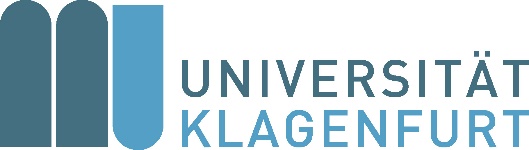 Betreuungsfächer bei Masterarbeiten und Prüfungsfächer bei studienabschließenden MasterprüfungenBetreuer*in, Prüfer*inBetreuungs-/PrüfungsfächerAlexandrowicz, Rainer- Forschungsmethoden & EvaluationAydin, Nilüfer- SozialpsychologieAndreas, SylkeKlinische Psychologie, Gesundheitspsychologie und PsychotherapiePsychologische Diagnostik und klinische PsychologieDickert, StephanAllgemeine Psychologie und Angewandte KognitionsforschungArbeits- Organisations- und WirtschaftspsychologieSozialpsychologieForan, HeatherGesundheitspsychologieKlinische Psychologie, Gesundheitspsychologie und PsychotherapieGlück, Judith- Entwicklungspsychologie der LebensspanneGula, Bartosz- Allgemeine Psychologie und Angewandte KognitionsforschungHanfstingl, Barbara- Pädagogische PsychologieJenull, Brigitte- Gesundheitspsychologie- Klinische Psychologie, Gesundheitspsychologie und PsychotherapieKleber, Janet - SozialpsychologieKrainz, Ewald- Gruppendynamik und OrganisationsentwicklungMund, MarcusPsychologische Diagnostik und klinische PsychologiePiolanti, AntonioGesundheitspsychologieKlinische Psychologie, Gesundheitspsychologie und PsychotherapieSiller, HeidiForschungsmethoden & EvaluationGesundheitspsychologieFeministische Wissenschaften/Gender Studies (mit Bezug zur Psychologie)Wieser, MichaelKlinische Psychologie, Gesundheitspsychologie und Psychotherapie